MATEMÁTICA	PINTE OS CARROS SEGUINDO AS ORIENTAÇÕES.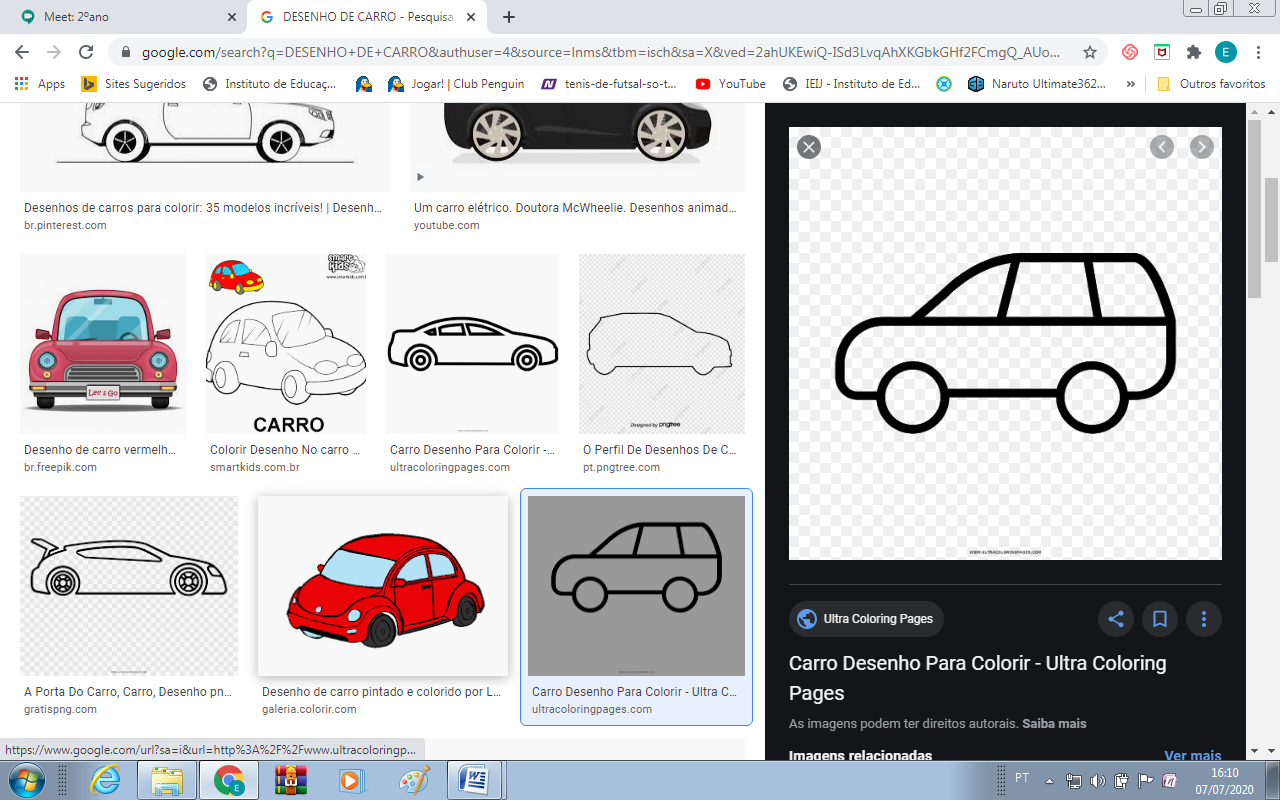 PINTE UM CARRO DE VERMELHO E OS DEMAIS DE AZUL.MAS ATENÇÃO: O VERMELHO DEVE FICAR ENTRE O 2º E O 4° DA FILA.OBSERVE O CALENDÁRIO E RESPONDA: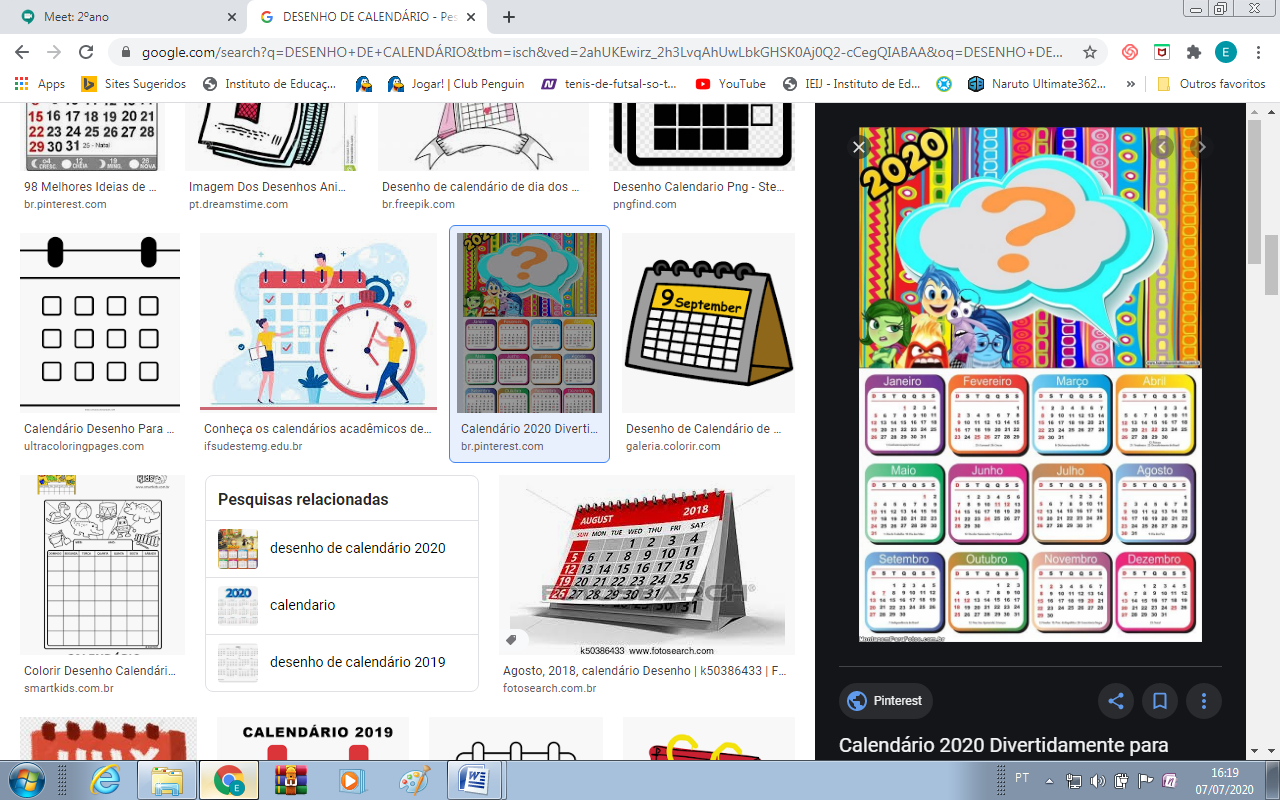 JANEIRO É O 1º (PRIMEIRO) MÊS DO ANO.MARÇO É O _________ (_____________) MÊS DO ANO.O 5º MÊS DO ANO É ______________.O 7º MÊS DO ANO É ____________________.SETEMBRO É O _________ (_____________) MÊS DO ANO.O 10º ( DÉC IMO) MÊS DO ANO É ___________________.DEZEMBRO É O _____________ (_______________________) MÊS DO ANO.